ENVIAR PARA: fppm.competicoes@gmail.com Até dia 8 de Dezembro de 2021   Clube ________________________________________________Delegado do Clube: ________________________________Treinador: _____________________________________ (TPTD  nº _____________ )NOTA: todos os clubes com atletas inscritos devem ter o respectivo Treinador (indicado no cabeçalho desta ficha de inscrição, possuidor de TPTD) presente no decorrer da prova. Caso tal não se verifique a organização da prova reserva o direito de não aceitar as classificações obtidas pelos atletas sem o devido acompanhamento técnico.Data    /    /		Assinatura do Responsável do Clube______________________CAMPEONATO NACIONAL DE CLUBES & TROFÉU MARQUÊS DO FUNCHAL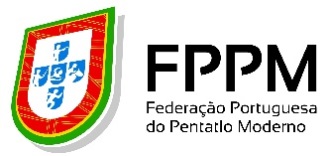 CALDAS DA RAINHA– 11/12 DEZ.2021CN CLUBESCN CLUBESCN CLUBESATLETA (1º e último nome)SEXO (M/F)ANO NASC.CategoriaNATAÇÃO (tempo)LASER-RUN               (S/N)ESGRIMAATLETA (1º e último nome)SEXO (M/F)ANO NASC.CategoriaNATAÇÃO (tempo)LASER-RUN               (S/N)(S/N)                                                                                                            TM FUNCHAL  (ABSOLUTOS)                                                                                                            TM FUNCHAL  (ABSOLUTOS)                                                                                                            TM FUNCHAL  (ABSOLUTOS)                                                                                                            TM FUNCHAL  (ABSOLUTOS)                                                                                                            TM FUNCHAL  (ABSOLUTOS)                                                                                                            TM FUNCHAL  (ABSOLUTOS)                                                                                                            TM FUNCHAL  (ABSOLUTOS)